Instructions:  Please take this form to the University Police Department for fingerprinting. Hours:  Monday – Friday; 8 AM – 6:45 PM (No appointment needed/Walk-in Only)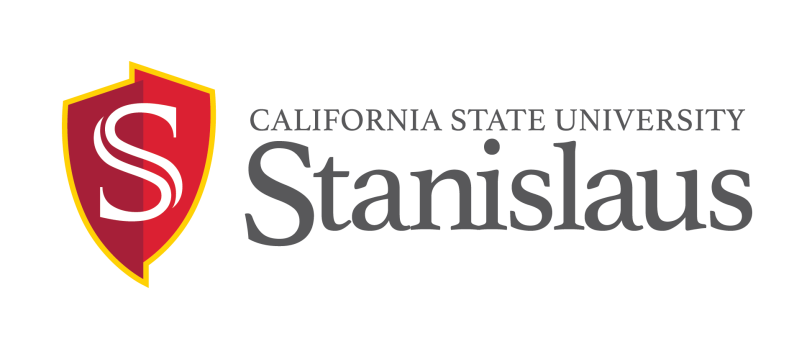 Information for Live Scan ClearanceUniversity Police Department: 209-667-3114www.universitypolicelivescan.com Independent Contractor/MPP/Staff/Student employee                     Faculty/R11 Student employee Independent Contractor/MPP/Staff/Student employee                     Faculty/R11 Student employee Independent Contractor/MPP/Staff/Student employee                     Faculty/R11 Student employeeLast Name:      First Name:       Middle Name:      Job Title:      Department/Auxiliary:      Department/Auxiliary:      Complete Chart String (Fund, Dept. ID, Program, Project):      Complete Chart String (Fund, Dept. ID, Program, Project):      Complete Chart String (Fund, Dept. ID, Program, Project):      Requestor Contact Information:Requestor Contact Information:Requestor Contact Information:Name: Paula SurrattDepartment: Human ResourcesDepartment: Human ResourcesPhone: x6986Building/Room: MSR 320Building/Room: MSR 320For University Police Use OnlyFor University Police Use OnlyFor University Police Use OnlyDate cleared: ____________________ Cleared by: ____________________Cleared by: ____________________